12 декабря 2017 года в Курской области в день Конституции Российской Федерации прошел общероссийский день приема граждан, в котором приняли участие специалисты Управления Росреестра по Курской области.В Курске специалисты Управления вели прием граждан совместно со специалистами филиала Федеральной кадастровой палаты по Курской области. Прием прошел во всех территориальных отделах, расположенных в муниципальных районах Курской области. Для заявителей была обеспечена возможность обращений в режиме видео-, аудио- или иных видов связи к уполномоченным лицам иных органов, в компетенцию которых входит рассмотрение поставленных вопросов.Личный прием проходил в порядке живой очереди и по предварительной записи. Основные вопросы, с которыми в ходе приема обращались граждане и представители бизнеса, касались оформления недвижимости и осуществления кадастрового учета.В частности, жители Курска обратились к специалистам Управления по вопросам межевания земельных участков, предоставления земельных участков под строительство индивидуальных домов. Также Курян интересовал вопрос  о начислении налога на землю. Интересовались граждане и порядком исправления ошибок в документах и внесением соответствующих изменений в Единый государственный реестр недвижимости (ЕГРН), а также способами получения сведений ЕГРН. Все, обратившиеся в рамках общероссийского дня приема граждан, получили исчерпывающие ответы на интересующие вопросы.Ведущий специалист-эксперт отдела организации, мониторинга и контроля Управления Росреестра по Курской областиАзарова Юлия Валерьевна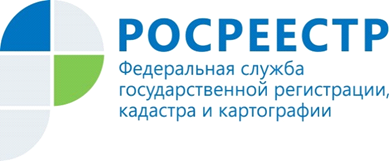 
В рамках Общероссийского дня приема граждан курян проконсультировали специалисты Росреестра